муниципальное бюджетное учреждение «Центр психолого-педагогической, медицинской и социальной помощи № 5 «Сознание»(МБУ ЦППМиСП № 5 «Сознание»). Красноярск, ул. Новая заря, 5. тел. (8-391)243-27-66, тел./факс (8-391)244-57-85e-mail: soznanie@g-service.ru               http://soznanie-kkr.ruОКПО 54495096, ОГРН 1022402128517, ИНН/КПП 2463038005/ 246301001Первичная профилактика детского суицида№КлассОсобенностиНа что обратить вниманиеИнформационно-разъяснительная работаИнформационно-разъяснительная работа№КлассОсобенностиНа что обратить вниманиеТемыФормы работы1 – 4 Адаптация к школе.Становление и развитие самооценки учащихся.В 9 лет, как правило, проявляется интерес к смерти.Кризис 7 лет.Самооценка завышена или заниженаРискованные поступки могут совершаться из-за интереса к смерти.Любовь к жизни, сплоченность коллектива, самоуважение,  общение с друзьями, одноклассниками и родителями.Час творчества Коллективное творческое дело ВикторинаВстреча с интересными людьмиУрок-исследованиеУрок-экскурсия5Активизация интереса к коллективной деятельности.Формирование социальных навыков, способствующих успешной адаптации. Коррекция детской застенчивости.Развитие эмоциональной сферы ребенка.Развитие взаимоотношений в школьном коллективе. Любовь к жизни, работа в коллективе, мир чувств и эмоций, поведение в конфликтных ситуациях, самоопределение.Психологические игры, КВНЗащита проектов, творческих работЛитературно-музыкальные вечераТренингУрок-исследованиеУрок-экскурсияУрок-сочинениеТеатрализованная постановкаВстреча с интересными людьми 6Активизация интереса к эмоционально – волевой сфере человеческой жизни.Активизация интереса к подростковой среде. Развитие и коррекция эмоционально – волевой сферы.Рефлексия понятий «герой, героизм, патриот».Развитие взаимоотношений в подростковой среде. Любовь к жизни, работа в коллективе, мир чувств и эмоций, поведение в конфликтных ситуациях, самоопределение.Психологические игры, КВНЗащита проектов, творческих работЛитературно-музыкальные вечераТренингУрок-исследованиеУрок-экскурсияУрок-сочинениеТеатрализованная постановкаВстреча с интересными людьми 7Резкое падение самооценки.Повышение агрессивности, тревожности, ранимости, неадекватности реагирования в общении.Активизация интереса к подростковой среде. Начало подросткового  кризиса, развитие навыков общения.Формирование навыков саморегуляции.Реализация потребности в эмоциональной поддержке со стороны взрослых (семьи, педагогов.) Любовь к жизни, работа в коллективе, мир чувств и эмоций, поведение в конфликтных ситуациях, самоопределение.Психологические игры, КВНЗащита проектов, творческих работЛитературно-музыкальные вечераТренингУрок-исследованиеУрок-экскурсияУрок-сочинениеТеатрализованная постановкаВстреча с интересными людьми 8Незначительное снижение тревожности и агрессивности сочетается с нестабильной самооценкой.Активизация сферы профессиональных интересовАктивизация подросткового кризиса.Развитие навыков общения.Формирование навыков саморегуляции.Первичное исследование сферы профессиональных интересов Жизнь – одна, бесконфликтное поведение, деловой человек в обществе, взаимодействие в семье и школе, социально-правовое просвещение,  ценностные ориентации личности, эмоциональное состояние и приемы саморегуляцииПсихологические игры, КВНДеловая играТренингДискуссияДиспутЛекция«Круглый стол»Решение проблемных ситуацийЗащита проектов, творческих работВстреча с интересными людьми 9Активизация сферы профессиональных интересов.Рост потребности в психологических знаниях о себе.Поиск целей и смысла жизни; просыпается конфликт «отцов и детей».Психологическая, педагогическая подготовка учащихся к профессиональному выбору.Обучение построению перспектив и планов с учетом психологических знаний о себе.Формировать мотивы саморазвития, личностного роста. Жизнь – одна, бесконфликтное поведение, деловой человек в обществе, взаимодействие в семье и школе, социально-правовое просвещение,  ценностные ориентации личности, эмоциональное состояние и приемы саморегуляцииПсихологические игры, КВНДеловая играТренингДискуссияДиспутЛекция«Круглый стол»Решение проблемных ситуацийЗащита проектов, творческих работВстреча с интересными людьми 10 – 11 Профессиональное самоопределение.Раздумья о любви, о семейных отношениях. Юношеский максимализм, идеализм, высокий уровень критики жизненного устройства, радикальность мнений и поступков. Появление собственной внутренней философии, отношения к жизни и ее смыслу.Развитие установки на необходимость самопознания и профессионального образования.Развитие навыков саморегуляции, самоконтроля.Нетрадиционные педагогические и психологические приемы обучения, общения, воспитания.Готовность педагога найти ответ на вопросы, которые ставят перед ним учащиеся.Жизнь – одна, бесконфликтное поведение, деловой человек в обществе, взаимодействие в семье и школе, социально-правовое просвещение,  ценностные ориентации личности, эмоциональное состояние и приемы саморегуляцииПсихологические игры, КВНДеловая играТренингДискуссияДиспутЛекция«Круглый стол»Решение проблемных ситуацийЗащита проектов, творческих работВстреча с интересными людьми 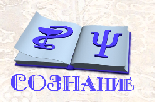 